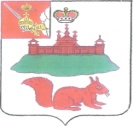 АДМИНИСТРАЦИЯ КИЧМЕНГСКО-ГОРОДЕЦКОГО МУНИЦИПАЛЬНОГО РАЙОНА ВОЛОГОДСКОЙ ОБЛАСТИ ПОСТАНОВЛЕНИЕ                   от 26.04.2018  №  298                            с. Кичменгский Городок         О внесении изменений в постановлениеот 02.04.2018 года № 247    В  соответствии с Земельным кодексом Российской Федерации от 25.10.2001 года № 136-ФЗ,   частью 1 статьи 3, частями 2, 3 статьи 10 закона  Вологодской  области от 8 апреля 2015 года N 3627-ОЗ «О бесплатном предоставлении  в  собственность  отдельным категориям граждан    земельных   участков,   находящихся  в  государственной  или  муниципальной собственности на территории Вологодской области», и решением Муниципального Собрания Кичменгско-Городецкого муниципального района от 27.02.2015 года № 124 «О разграничении полномочий в сфере регулирования земельных отношений», администрация района ПОСТАНОВЛЯЕТ:        1.Внести изменения в приложение постановления администрации Кичменгско-Городецкого муниципального района от 02.04.2018 года № 247 «Об утверждении перечня земельных  участков на территории муниципального образования Городецкое  Кичменгско-Городецкого муниципального района  Вологодской области, которые могут быть предоставлены в  собственность бесплатно гражданам, имеющим трех и более детей, для ведения личного подсобного хозяйства», изменив в графе 2 кадастровый номер земельного участка 35:17:408006:505 на 35:17:0408006:505.          2.Настоящее постановление вступает в силу после официального опубликования в районной газете «Заря Севера» и подлежит размещению на официальном сайте  Кичменгско – Городецкого муниципального района в информационно – телекоммуникационной  сети  «Интернет».Руководитель администрации                                                                                  Кичменгско – Городецкого муниципального района                         С.А.Ордин